       ҠАРАР     	                                                          ПОСТАНОВЛЕНИЕОб условиях приватизации объекта муниципального нежилого фонда – одноэтажного отдельно стоящего нежилого здания магазина вместе с  земельным участком, расположенных по адресу: Республика Башкортостан, Туймазинский район, с. Кандры, ул. Гагарина, д. 60              В соответствии с Федеральным Законом «О приватизации государственного и муниципального имущества» от 21.12.2001 года № 178-ФЗ и прогнозным планом приватизации муниципального имущества сельского поселения Кандринский сельсовет муниципального района Туймазинский район Республики Башкортостан, утвержденным решением Совета сельского поселения Кандринский сельсовет муниципального района Туймазинский район от 22.06.2018 года № 214П О С Т А Н О В Л Я Ю:             1. Приватизировать находящееся в муниципальной собственности сельского поселения Кандринский сельсовет муниципального района Туймазинский район Республики Башкортостан муниципальное имущество: одноэтажное отдельно стоящее нежилое здание магазина № 17,  общей площадью 144,4 кв.м. (кадастровый номер 02:65:020125:45),  вместе с земельным участком общей площадью 1280 кв.м. (кадастровый номер 02:65:020125:4),  расположенные по адресу: Республика Башкортостан, Туймазинский район, с.Кандры, ул.Гагарина, д.60.            2. Установить: способ приватизации муниципального имущества, указанного в пункте 1 настоящего постановления – продажа имущества на аукционе открытом по составу и открытом по форме подаче предложений о цене муниципального имущества;            рыночную стоимость приватизируемого муниципального имущества, определенную согласно Отчету № 62/2018 от 06.08.2018 г. об оценке рыночной стоимости, выполненного оценщиком Индивидуальным предпринимателем  Шарафутдиновой Гульфией Фаритовне (член Общероссийской общественной организации «Российское общество оценщиков» регистрационный номер 002295 от 24.12.2007 года)  в размере 360 000 (триста шестьдесят тысяч) рублей, в том числе рыночная стоимость земельного участка 290 000 (двести девяносто тысяч) рублей, НДС – 10 678 (десять тысяч шестьсот семьдесят восемь) рублей,;           форму, сроки и порядок внесения платежа – в наличной (безналичной) форме единовременно в течение месяца с момента заключения договора купли-продажи в валюте Российской Федерации (рублях).           3. Комитету по управлению собственностью Министерства земельных и  имущественных от ношений Республики Башкортостан по Туймазинскому району и городу Туймазы в соответствии с Соглашением о взаимодействии сельского поселения Кандринский сельсовет муниципального района Туймазинский район Республики Башкортостан и Комитета по управлению собственностью Министерства земельных имущественных отношений Республики Башкортостан по Туймазинскому району и городу Туймазы по вопросам управления и распоряжения имуществом, утвержденным решением Совета сельского поселения Кандринский сельсовет муниципального района Туймазинский район Республики Башкортостан от 07.10.2013 года №  270, осуществить:             размещение информационного сообщения о продаже муниципального имущества, указанного в пункте 1 настоящего постановления, и решения об условиях приватизации на сайтах в сети «Интернет» в соответствии с законодательством;             организацию и проведение торгов по продаже муниципального имущества, указанного в пункте 1 настоящего постановления;            подготовку проекта договора купли-продажи имущества;            контроль за исполнением условий договора;            размещение сообщения об итогах продажи имущества.           4. Контроль за исполнением настоящего постановления оставляю за собой.Глава сельского поселениямуниципального      района    Туймазинский           районРеспублики  Башкортостан                                       Р.Р.Рафиков	       № 17517.08.2018 г.БашҠортостан Республикаһының Туймазы  районы муниципаль районының  Ҡандра ауыл советыауыл биләмәһе башлығы452765, Ҡандра ауылы,  Ленин урамы, 16Тел. 8(34782) 4-74-52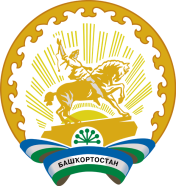 Глава сельского поселения Кандринский сельсоветмуниципального районаТуймазинский районРеспублики Башкортостан452765, село Кандры, ул.Ленина, 16Тел. 8(34782) 4-74-52